Настоятель                       иерей Иаков ЗайцевВторой священник           протоиерей Сергий ШведовРасписание богослужений на декабрь 2018 годаРУССКАЯ ПРАВОСЛАВНАЯ ЦЕРКОВЬМосковский ПатриархатИжевская и  Удмуртская ЕпархияПРИХОД ХРАМА СВЯТЫХ ПЕРВОВЕРХОВНЫХ АПОСТОЛОВ ПЕТРА И ПАВЛА1субботаМч. Платона (302 или 306).Исповедь. Литургия. Панихида.Всенощное бдение. Исповедь.08.0016.002воскресеньеНеделя 27-я по Пятидесятнице. Глас 2-й.Свт. Филарета, митр. Московского (1867).Молебен с акафистом  святым апостолам Петру и ПавлуЛитургия.08.0009.003понедельникВсенощное бдение. Исповедь.16.004вторникВведение (Вход) во храм Пресвятой Владычицы нашей Богородицы и Приснодевы Марии.Исповедь. Литургия.08.005средаМолебен с акафистом Пресвятой Богородице перед иконой Ея«Неупиваемая Чаша».09.007пятницаМолебен с акафистом Кресту Господню.Вечерня. Утреня со славословием. Исповедь.09.0016.008субботаОтдание праздника Введения во храм Пресвятой Богородицы.Исповедь. Литургия. Панихида.Всенощное бдение. Исповедь.08.0016.009воскресеньеНеделя 26-я по Пятидесятнице. Глас 3-й.Свт. Иннокентия, еп. Иркутского (1731).Молебен с акафистом  Преображению ГосподнюЛитургия.08.0009.0012средаМолебен с акафистом Пресвятой Богородице перед иконой Ея«Неупиваемая Чаша».Вечерня. Полиелейная утреня. Исповедь.09.0016.0013четвергАпостола Андрея Первозванного (ок. 62).Исповедь. Литургия.08.0014пятницаМолебен с акафистом Кресту Господню.Вечерня. Утреня. Исповедь.09.0016.0015субботаПрор. Аввакума (VII в. до Р.Х.).Исповедь. Литургия. Панихида.Всенощное бдение. Исповедь.08.0016.0016воскресеньеНеделя 29-я по Пятидесятнице. Глас 4-й.Прп. Саввы Сторожевского, Звенигородского (1407).Молебен с акафистом  святым апостолам Петру и ПавлуЛитургия.08.0009.0018вторникВсенощное бдение. Исповедь.16.0019средаСвятителя Николая, архиепископа Мир Ликийских, чудотворца (ок. 335).Исповедь. Литургия.08.0021пятницаМолебен с акафистом Кресту Господню.Вечерня. Утреня со славословием. Исповедь.09.0016.0022субботаЗачатие прав. Анною Пресвятой Богородицы.Исповедь. Литургия. Панихида.Всенощное бдение. Исповедь.08.0016.0023воскресеньеНеделя 30-я по Пятидесятнице. Глас 5-й.Свт. Иоасафа, еп. Белгородского (1754).Молебен с акафистом  Преображению ГосподнюЛитургия.08.0009.0026средаМолебен с акафистом Пресвятой Богородице перед иконой Ея«Неупиваемая Чаша».09.0028пятницаВечерня. Утреня. Исповедь.16.0029субботаПрор. Аггея (500 г. до Р.Х.).Исповедь. Литургия. Панихида.Всенощное бдение. Исповедь.08.0016.0030воскресеньеНеделя 31-я по Пятидесятнице, святых праотец. Глас 6-й.Молебен с акафистом  святым апостолам Петру и ПавлуЛитургия.08.0009.00ЯНВАРЬ 2019 ГОДАЯНВАРЬ 2019 ГОДА1вторникВечерня. Полиелейная утреня. Исповедь.16.002средаПредпразднество Рождества Христова. Прав. Иоанна Кронштадтского (1908).Сщмч. Николая Чернышева, пресвитера  и дочери его, мученицы Варвары (1919).Исповедь. Литургия.08.004пятницаЧасы навечерия. Литургии не положено.Вечерня. Утреня. Исповедь.09.0016.005субботаСуббота перед Рождеством Христовым.Мучеников, иже в Крите (III).Исповедь. Литургия. Панихида.Всенощное  бдение. Исповедь.8.0016.006воскресенье7понедельникНеделя 32-я по Пятидесятнице, перед Рождеством Христовым, святых отец. Глас 7-й.Навечерие Рождества Христова (Рождественский сочельник). Прмц. Евгении и с нею мчч. Прота, Иакинфа и Клавдии (ок. 262). Исповедь. Литургия св. Иоанна Златоустого. Великая вечерня.День постный.Всенощное бдение. Исповедь.Исповедь.РОЖДЕСТВО ГОСПОДА БОГА И СПАСА НАШЕГО ИИСУСА ХРИСТАЛитургия св. Василия Великого.Праздничный водосвятный молебен08.0009.0019.0022.0000.0009.00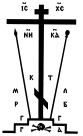 